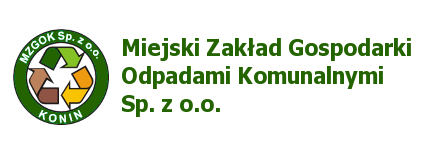 SPROSTOWANIEW związku z licznymi zapytaniami dot. rodzaju tuszy i tonerów będących przedmiotem zamówienia, uprzejmie informuję, że Zamawiającemu chodzi o oryginalne tusze i tonery             ( wyprodukowane przez producenta drukarek ) , wyszczególnione w formularzu cenowym,         a nie zamienniki.Osoba merytorycznie odpowiedzialna za zamówienie:Andrzej Piotrowskitel. 607 044 332